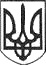 РЕШЕТИЛІВСЬКА МІСЬКА РАДАПОЛТАВСЬКОЇ ОБЛАСТІВИКОНАВЧИЙ КОМІТЕТРІШЕННЯ10 лютого 2021 року                                                                                   № 27Про намір продовження договорів оренди нежитлових приміщень, що перебувають в комунальній власності Решетилівської міської територіальної громадиКеруючись законами України „Про місцеве самоврядування в Україні”, „Про оренду державного та комунального майна”, Порядком передачі в оренду державного та комунального майна, затвердженого постановою Кабінету Міністрів України від 03.06.2020 № 483, Методикою розрахунку орендної плати за державне майно та пропорції її розподілу, затвердженою постановою Кабінету Міністрів України від 04.10.1995 № 786, рішенням третьої позачергової сесії Решетилівської міської ради від 27.01.2021 № 105-3-VІІІ „Про затвердження документів щодо оренди майна Решетилівської міської територіальної громади”, виконавчий комітет Решетилівської міської радиВИРІШИВ:	1. Продовжити договори оренди (без проведення аукціону) нежитлових приміщень, розташованих в будинках за адресою в м. Решетилівка:	1) вул. Покровська, 16, загальною площею 62,4 кв.м., орендар Управління Державної міграційної служби України у Полтавській області;	2) вул. Покровська, 16, загальною площею 17,1 кв.м., орендар  фізична особа - підприємець Беркута Владислав Леонідович;	3) вул. Старокиївська, 6, загальною площею 25,4 кв.м., орендар  приватне виробничо-комерційне підприємство „ТРЕЙДЕКС”;	4) вул. Старокиївська, 18, загальною площею 127,7 кв.м., орендар Комунальне підприємство „Водоканал”; 	5) вул. Покровська, 9, загальною площею 84 кв.м., орендар Решетилівський районний відділ державної реєстрації актів цивільного стану Північно – Східного міжрегіонального управління Міністерства юстиції            (м. Суми).  	2. Продовжити договори оренди (за результатами проведення аукціону) нежитлових приміщень, розташованих в будинках за адресою в м. Решетилівка:	1) вул. Старокиївська, 18, нежитлові приміщення (кабінети) загальною площею 88,3 кв.м., нежитлові приміщення (господарські) загальною площею 31,9 кв.м., орендар Приватне підприємство Решетилівський „Житлосервіс”;	2) вул. Покровська, 14-А, загальною площею 25,97 кв.м., орендар Національна акціонерна страхова компанія „Оранта”. 	3. Включити до Переліку другого типу нежитлові приміщення розташовані за адресою в м. Решетилівка:	1) вул. Покровська, 16, загальною площею 62,4 кв.м., орендар Управління Державної міграційної служби України у Полтавській області;	2) вул. Старокиївська, 18, загальною площею 127,7 кв.м., орендар Комунальне підприємство „Водоканал”; 	3) вул. Покровська, 9, загальною площею 84 кв.м., орендар Решетилівський районний відділ державної реєстрації актів цивільного стану Північно – Східного міжрегіонального управління Міністерства юстиції                    (м. Суми).	4. Включити до Переліку першого типу нежитлові приміщення розташовані за адресою в м.Решетилівка:	1) вул. Покровська, 16, загальною площею 17,1 кв.м., орендар  фізична особа підприємець Беркута Владислав Леонідович;	2) вул. Старокиївська, 6, загальною площею 25,4 кв.м., орендар  приватне виробничо-комерційне підприємство „ТРЕЙДЕКС”;	3) вул. Старокиївська, 18, нежитлові приміщення (кабінети) загальною площею 88,3 кв.м., нежитлові приміщення (господарські) загальною площею 31,9 кв.м., орендар Приватне підприємство Решетилівський „Житлосервіс”;	4) вул. Покровська, 14-А, загальною площею 25,97 кв.м., орендар Національна акціонерна страхова компанія „Оранта”. 	5. Доручити відділу з юридичних питань та управління комунальним майном виконавчого комітету міської ради (Колотій Н.Ю.) провести процедуру продовження вказаних договорів.  Міський голова                                                                        О.А. Дядюнова   